EPISCOPAL DIOCESE OF PITTSBURGH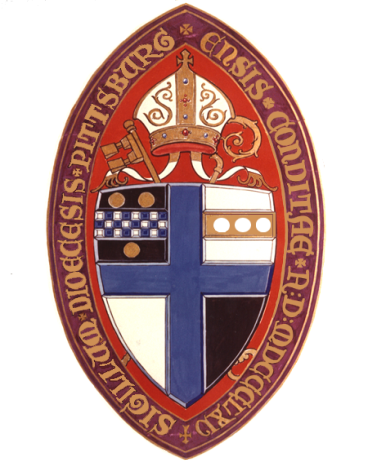 Clergy Assurance FundSabbatical Grant ApplicationThe Clergy Assurance Fund offers a grant that will provide clergy of the Episcopal Church with financial support for an approved sabbatical.  These grants are capped at $5,000 per clergyperson.The purposes of a sabbatical are to promote personal, spiritual, professional, and academic enrichment for continued ministry. A written description of the sabbatical plan should be submitted to the Bishop no less than 90 days before it commences.Please complete the form below and on the following pages as thoroughly as possible to aid in our evaluation of your request.Important!  Following their sabbatical, grant recipients must submit a one-page report of their experience and a copy of receipts for expenses covered by the grant.Clergy Name:    	_____________________________________________Clergy Address:	_____________________________________________
                		_____________________________________________Phone Number:	_____________________________________________(best number at which to reach you for discussion of this request)E-mail Address:	_____________________________________________Has your sabbatical plan been reviewed and approved by the Bishop?    Yes / NoIf no, please describe your sabbatical plan below (or attached as a separate document) in as much detail as possible, including information about travel, retreat time, continuing education, etc.What is the total cost that you have incurred, or expect to incur?_______________________________What is the grant amount that you are requesting?  ____________________________Explain how you arrived at the amount in (2) above.  Provide a breakdown of the costs, in as much detail as possible, and attach any supporting documentation (invoices, statements, etc.).List any other forms of assistance that you are receiving or seeking.Please submit this application via email to:Elaine Zevkovich at ezevkovich@episcopalpgh.orgor The Rev. Canon Kimberly Karashin at kkarashin@episcopalpgh.org OR via U.S. Mail to:Elaine Zevkovich OR The Rev. Canon Kimberly KarashinEpiscopal Diocese of Pittsburgh
325 Oliver Avenue, Suite 300
Pittsburgh, PA  15222